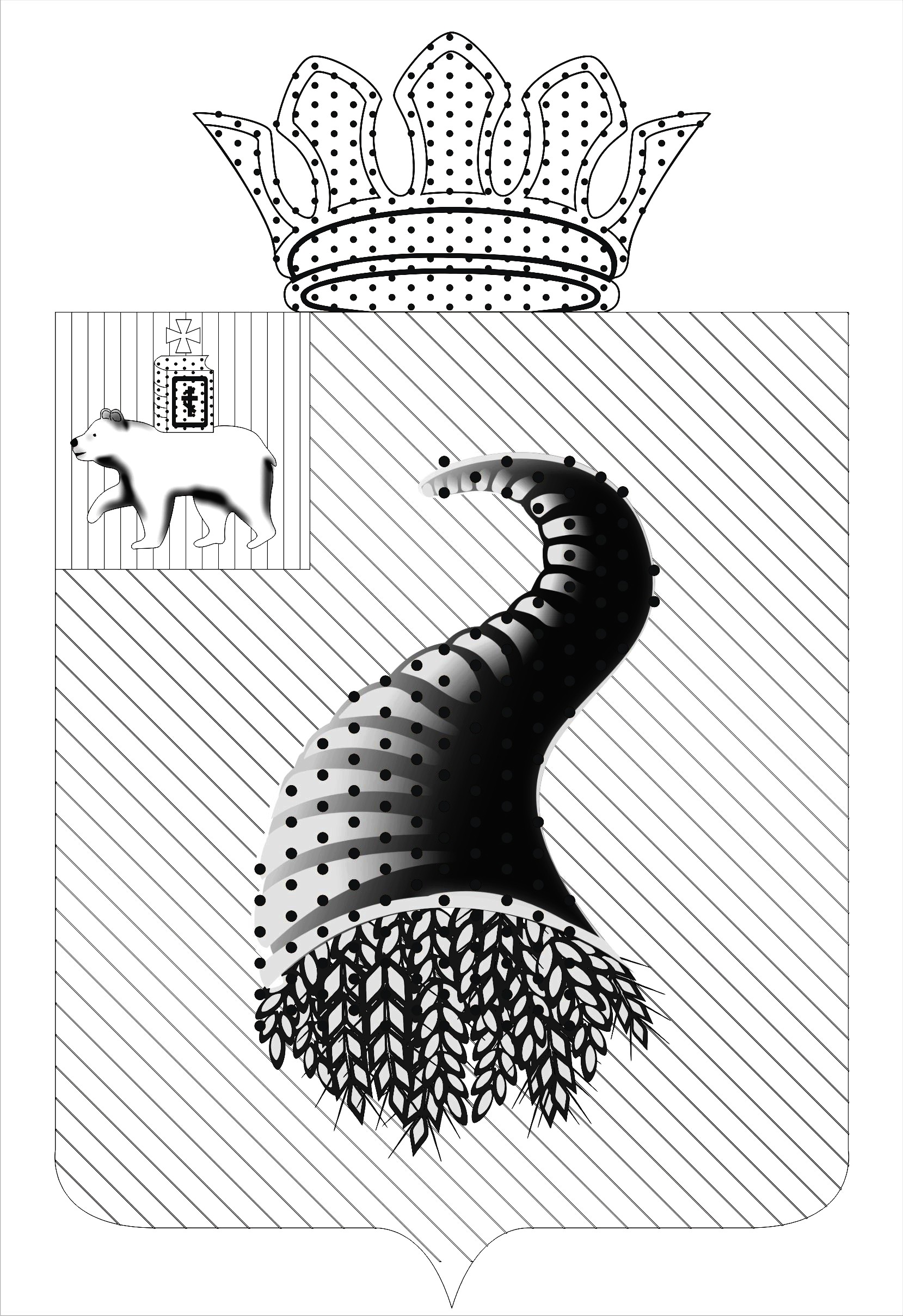 ПОСТАНОВЛЕНИЕАДМИНИСТРАЦИИ КАЛИНИНСКОГОСЕЛЬСКОГО ПОСЕЛЕНИЯКУНГУРСКОГО МУНИЦИПАЛЬНОГО РАЙОНА02.10.2013г.                                                                                                                                №119Об утверждении Административного 
регламента предоставления муниципальной 
услуги по предоставлению в аренду 
муниципального имуществаВ целях реализации требований пункта 1 части 1 статьи 6, части 1 статьи 12  Федерального закона от 27 июля 2010 года № 210-ФЗ «Об организации предоставления государственных и муниципальных услуг», Администрация Калининского сельского поселения  ПОСТАНОВЛЯЕТ:1. Утвердить прилагаемый Административный регламент предоставления муниципальной услуги по предоставлению в аренду муниципального имущества.2. Разместить на официальном сайте   администрации Калининского сельского поселения  в сети интернет: http://kungur.permarea.ru/kalininskoe3. Контроль за исполнением постановления возложить на заместителя главы администрации сельского поселения  Атаманову Т.И. Глава сельского поселения                                                А.Н. Пигасов